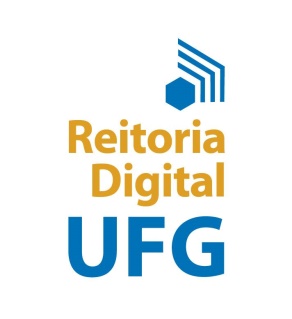 MINISTÉRIO DA EDUCAÇÃO UNIVERSIDADE FEDERAL DE GOIÁS GABINETE DA REITORIA - REITORIA DIGITAL TERMO DE  AUTORIZAÇÃO DE USO DE IMAGEM E VOZ Eu,_________________________________________________________ (Preencher com o nome do participante/ responsável) portador da Cédula de Identidade nº _________________, inscrito no CPF sob nº ________________, residente à Rua ______________________________________________, nº _______, na cidade de _______________  concedo, neste ato, os direitos sobre a minha imagem à Universidade Federal de Goiás, inscrita no CNPJ: 01567601/0001-43, na forma de fotografia, filmagem ou gravação de voz de minha pessoa, devido a gravações/participação na live  ____________________________para fins da pesquisa científica/educacional que ficará disponível no canal do Youtube da UFG Oficial.Concordo que o material e as informações obtidas relacionadas à minha pessoa, empresa, casa (adequar conforme projeto) ________________________________ possam ser publicados em aulas, congressos, eventos científicos, palestras ou periódicos científicos. A presente autorização é concedida gratuitamente, em caráter irrevogável, ficando a instituição isenta de quaisquer ônus pela utilização da imagem, a qualquer tempo e sob qualquer pretexto.As fotografias, vídeos e gravações (adequar conforme projeto) ficarão sob a propriedade da Universidade Federal de Goiás. Por esta ser a expressão da minha vontade declaro que autorizo o uso acima descrito sem que nada haja a ser reclamado a título de direitos conexos à minha imagem ou a qualquer outro. _______________________________________________________________Assinatura do responsável /proponente do evento____________, ___________de__________________de,_________.(Local e data)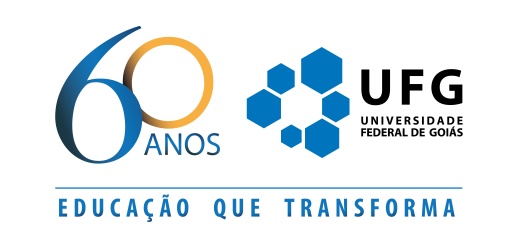 